Activity 3: Perfect Purple WaterThe recipe for Perfect Purple Water says, “Mix 8 ml of blue water with 3 ml of red water.”Jada mixes 24 ml of blue water with 9 ml of red water. Andre mixes 16 ml of blue water with 9 ml of red water.Which person will get a color mixture that is the same shade as Perfect Purple Water? Explain or show your reasoning.Find another combination of blue water and red water that will also result in the same shade as Perfect Purple Water. Explain or show your reasoning.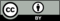 © CC BY Open Up Resources. Adaptations CC BY IM.